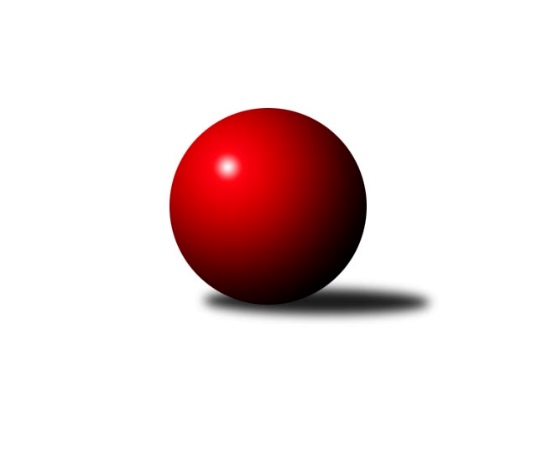 Č.2Ročník 2010/2011	24.5.2024 1. KLM 2010/2011Statistika 2. kolaTabulka družstev:		družstvo	záp	výh	rem	proh	skore	sety	průměr	body	plné	dorážka	chyby	1.	KK Slavoj Praha	2	2	0	0	14.0 : 2.0 	(30.5 : 17.5)	3347	4	2214	1133	12	2.	SKK  Náchod	2	2	0	0	13.0 : 3.0 	(32.5 : 15.5)	3476	4	2253	1223	10.5	3.	TJ Spartak Přerov˝A˝	2	2	0	0	11.0 : 5.0 	(29.5 : 18.5)	3521	4	2280	1242	14.5	4.	TJ Sokol KARE Luhačovice˝A˝	2	2	0	0	11.0 : 5.0 	(27.5 : 20.5)	3448	4	2285	1164	21.5	5.	TJ Lokomotiva Česká Třebová	2	1	1	0	9.0 : 7.0 	(23.0 : 25.0)	3468	3	2258	1210	10.5	6.	KK PSJ Jihlava	2	0	2	0	8.0 : 8.0 	(24.5 : 23.5)	3292	2	2158	1134	12.5	7.	TJ Sokol Husovice	2	1	0	1	7.0 : 9.0 	(24.5 : 23.5)	3364	2	2233	1131	13.5	8.	TJ Valašské Meziříčí	2	0	1	1	6.0 : 10.0 	(25.0 : 23.0)	3231	1	2181	1051	15	9.	KK Konstruktiva Praha	2	0	0	2	6.0 : 10.0 	(20.0 : 28.0)	3421	0	2221	1200	13	10.	KK Moravská Slávia Brno ˝A˝	2	0	0	2	5.0 : 11.0 	(19.5 : 28.5)	3388	0	2238	1151	15	11.	TJ Centropen Dačice	2	0	0	2	5.0 : 11.0 	(18.5 : 29.5)	3419	0	2241	1178	16.5	12.	TJ Jiskra Kovářská	2	0	0	2	1.0 : 15.0 	(13.0 : 35.0)	3236	0	2181	1055	27Tabulka doma:		družstvo	záp	výh	rem	proh	skore	sety	průměr	body	maximum	minimum	1.	KK Slavoj Praha	1	1	0	0	8.0 : 0.0 	(18.0 : 6.0)	3475	2	3475	3475	2.	SKK  Náchod	1	1	0	0	7.0 : 1.0 	(17.0 : 7.0)	3496	2	3496	3496	3.	TJ Spartak Přerov˝A˝	1	1	0	0	5.0 : 3.0 	(15.0 : 9.0)	3536	2	3536	3536	4.	TJ Lokomotiva Česká Třebová	1	1	0	0	5.0 : 3.0 	(13.0 : 11.0)	3579	2	3579	3579	5.	TJ Sokol KARE Luhačovice˝A˝	1	1	0	0	5.0 : 3.0 	(13.0 : 11.0)	3476	2	3476	3476	6.	KK PSJ Jihlava	1	0	1	0	4.0 : 4.0 	(14.0 : 10.0)	3314	1	3314	3314	7.	TJ Valašské Meziříčí	2	0	1	1	6.0 : 10.0 	(25.0 : 23.0)	3231	1	3270	3192	8.	TJ Jiskra Kovářská	0	0	0	0	0.0 : 0.0 	(0.0 : 0.0)	0	0	0	0	9.	KK Konstruktiva Praha	1	0	0	1	3.0 : 5.0 	(9.0 : 15.0)	3346	0	3346	3346	10.	TJ Centropen Dačice	1	0	0	1	2.0 : 6.0 	(9.5 : 14.5)	3369	0	3369	3369	11.	TJ Sokol Husovice	1	0	0	1	2.0 : 6.0 	(9.5 : 14.5)	3308	0	3308	3308	12.	KK Moravská Slávia Brno ˝A˝	1	0	0	1	2.0 : 6.0 	(8.5 : 15.5)	3355	0	3355	3355Tabulka venku:		družstvo	záp	výh	rem	proh	skore	sety	průměr	body	maximum	minimum	1.	SKK  Náchod	1	1	0	0	6.0 : 2.0 	(15.5 : 8.5)	3455	2	3455	3455	2.	TJ Spartak Přerov˝A˝	1	1	0	0	6.0 : 2.0 	(14.5 : 9.5)	3506	2	3506	3506	3.	TJ Sokol KARE Luhačovice˝A˝	1	1	0	0	6.0 : 2.0 	(14.5 : 9.5)	3420	2	3420	3420	4.	KK Slavoj Praha	1	1	0	0	6.0 : 2.0 	(12.5 : 11.5)	3219	2	3219	3219	5.	TJ Sokol Husovice	1	1	0	0	5.0 : 3.0 	(15.0 : 9.0)	3420	2	3420	3420	6.	KK PSJ Jihlava	1	0	1	0	4.0 : 4.0 	(10.5 : 13.5)	3270	1	3270	3270	7.	TJ Lokomotiva Česká Třebová	1	0	1	0	4.0 : 4.0 	(10.0 : 14.0)	3357	1	3357	3357	8.	TJ Valašské Meziříčí	0	0	0	0	0.0 : 0.0 	(0.0 : 0.0)	0	0	0	0	9.	KK Konstruktiva Praha	1	0	0	1	3.0 : 5.0 	(11.0 : 13.0)	3496	0	3496	3496	10.	KK Moravská Slávia Brno ˝A˝	1	0	0	1	3.0 : 5.0 	(11.0 : 13.0)	3421	0	3421	3421	11.	TJ Centropen Dačice	1	0	0	1	3.0 : 5.0 	(9.0 : 15.0)	3468	0	3468	3468	12.	TJ Jiskra Kovářská	2	0	0	2	1.0 : 15.0 	(13.0 : 35.0)	3236	0	3269	3203Tabulka podzimní části:		družstvo	záp	výh	rem	proh	skore	sety	průměr	body	doma	venku	1.	KK Slavoj Praha	2	2	0	0	14.0 : 2.0 	(30.5 : 17.5)	3347	4 	1 	0 	0 	1 	0 	0	2.	SKK  Náchod	2	2	0	0	13.0 : 3.0 	(32.5 : 15.5)	3476	4 	1 	0 	0 	1 	0 	0	3.	TJ Spartak Přerov˝A˝	2	2	0	0	11.0 : 5.0 	(29.5 : 18.5)	3521	4 	1 	0 	0 	1 	0 	0	4.	TJ Sokol KARE Luhačovice˝A˝	2	2	0	0	11.0 : 5.0 	(27.5 : 20.5)	3448	4 	1 	0 	0 	1 	0 	0	5.	TJ Lokomotiva Česká Třebová	2	1	1	0	9.0 : 7.0 	(23.0 : 25.0)	3468	3 	1 	0 	0 	0 	1 	0	6.	KK PSJ Jihlava	2	0	2	0	8.0 : 8.0 	(24.5 : 23.5)	3292	2 	0 	1 	0 	0 	1 	0	7.	TJ Sokol Husovice	2	1	0	1	7.0 : 9.0 	(24.5 : 23.5)	3364	2 	0 	0 	1 	1 	0 	0	8.	TJ Valašské Meziříčí	2	0	1	1	6.0 : 10.0 	(25.0 : 23.0)	3231	1 	0 	1 	1 	0 	0 	0	9.	KK Konstruktiva Praha	2	0	0	2	6.0 : 10.0 	(20.0 : 28.0)	3421	0 	0 	0 	1 	0 	0 	1	10.	KK Moravská Slávia Brno ˝A˝	2	0	0	2	5.0 : 11.0 	(19.5 : 28.5)	3388	0 	0 	0 	1 	0 	0 	1	11.	TJ Centropen Dačice	2	0	0	2	5.0 : 11.0 	(18.5 : 29.5)	3419	0 	0 	0 	1 	0 	0 	1	12.	TJ Jiskra Kovářská	2	0	0	2	1.0 : 15.0 	(13.0 : 35.0)	3236	0 	0 	0 	0 	0 	0 	2Tabulka jarní části:		družstvo	záp	výh	rem	proh	skore	sety	průměr	body	doma	venku	1.	TJ Jiskra Kovářská	0	0	0	0	0.0 : 0.0 	(0.0 : 0.0)	0	0 	0 	0 	0 	0 	0 	0 	2.	TJ Sokol KARE Luhačovice˝A˝	0	0	0	0	0.0 : 0.0 	(0.0 : 0.0)	0	0 	0 	0 	0 	0 	0 	0 	3.	TJ Centropen Dačice	0	0	0	0	0.0 : 0.0 	(0.0 : 0.0)	0	0 	0 	0 	0 	0 	0 	0 	4.	TJ Lokomotiva Česká Třebová	0	0	0	0	0.0 : 0.0 	(0.0 : 0.0)	0	0 	0 	0 	0 	0 	0 	0 	5.	KK Slavoj Praha	0	0	0	0	0.0 : 0.0 	(0.0 : 0.0)	0	0 	0 	0 	0 	0 	0 	0 	6.	TJ Spartak Přerov˝A˝	0	0	0	0	0.0 : 0.0 	(0.0 : 0.0)	0	0 	0 	0 	0 	0 	0 	0 	7.	TJ Sokol Husovice	0	0	0	0	0.0 : 0.0 	(0.0 : 0.0)	0	0 	0 	0 	0 	0 	0 	0 	8.	TJ Valašské Meziříčí	0	0	0	0	0.0 : 0.0 	(0.0 : 0.0)	0	0 	0 	0 	0 	0 	0 	0 	9.	SKK  Náchod	0	0	0	0	0.0 : 0.0 	(0.0 : 0.0)	0	0 	0 	0 	0 	0 	0 	0 	10.	KK PSJ Jihlava	0	0	0	0	0.0 : 0.0 	(0.0 : 0.0)	0	0 	0 	0 	0 	0 	0 	0 	11.	KK Konstruktiva Praha	0	0	0	0	0.0 : 0.0 	(0.0 : 0.0)	0	0 	0 	0 	0 	0 	0 	0 	12.	KK Moravská Slávia Brno ˝A˝	0	0	0	0	0.0 : 0.0 	(0.0 : 0.0)	0	0 	0 	0 	0 	0 	0 	0 Zisk bodů pro družstvo:		jméno hráče	družstvo	body	zápasy	v %	dílčí body	sety	v %	1.	Martin Kovář 	SKK  Náchod 	2	/	2	(100%)	8	/	8	(100%)	2.	Roman Straka 	SKK  Náchod 	2	/	2	(100%)	8	/	8	(100%)	3.	Jiří Kudela 	TJ Spartak Přerov˝A˝ 	2	/	2	(100%)	8	/	8	(100%)	4.	Michal Markus 	TJ Sokol KARE Luhačovice˝A˝ 	2	/	2	(100%)	7.5	/	8	(94%)	5.	Radim Metelka 	TJ Valašské Meziříčí 	2	/	2	(100%)	7	/	8	(88%)	6.	Igor Búrik 	KK Slavoj Praha 	2	/	2	(100%)	7	/	8	(88%)	7.	Jiří Němec 	SKK  Náchod 	2	/	2	(100%)	6	/	8	(75%)	8.	Michal Šimek 	TJ Sokol Husovice 	2	/	2	(100%)	6	/	8	(75%)	9.	Martin Podzimek 	TJ Lokomotiva Česká Třebová 	2	/	2	(100%)	6	/	8	(75%)	10.	Robin Parkan 	KK PSJ Jihlava 	2	/	2	(100%)	6	/	8	(75%)	11.	Martin Švorba 	KK PSJ Jihlava 	2	/	2	(100%)	6	/	8	(75%)	12.	Milan Blecha 	TJ Centropen Dačice 	2	/	2	(100%)	6	/	8	(75%)	13.	Vlastimil Bělíček 	TJ Spartak Přerov˝A˝ 	2	/	2	(100%)	6	/	8	(75%)	14.	Dalibor Tuček 	TJ Valašské Meziříčí 	2	/	2	(100%)	5.5	/	8	(69%)	15.	Zdeněk Gartus 	KK Slavoj Praha 	2	/	2	(100%)	5.5	/	8	(69%)	16.	Jaroslav Borkovec 	KK Konstruktiva Praha  	2	/	2	(100%)	5	/	8	(63%)	17.	Anton Stašák 	KK Slavoj Praha 	2	/	2	(100%)	5	/	8	(63%)	18.	Jiří Mrlík 	TJ Sokol KARE Luhačovice˝A˝ 	2	/	2	(100%)	5	/	8	(63%)	19.	Štěpán Koblížek 	KK Konstruktiva Praha  	2	/	2	(100%)	5	/	8	(63%)	20.	Pavel Palian 	KK Moravská Slávia Brno ˝A˝ 	2	/	2	(100%)	4.5	/	8	(56%)	21.	Jaroslav Procházka 	KK Slavoj Praha 	2	/	2	(100%)	4	/	8	(50%)	22.	Pavel Jiroušek 	TJ Lokomotiva Česká Třebová 	2	/	2	(100%)	4	/	8	(50%)	23.	Pavel Kubálek 	TJ Sokol KARE Luhačovice˝A˝ 	1	/	1	(100%)	4	/	4	(100%)	24.	Václav Mazur 	TJ Spartak Přerov˝A˝ 	1	/	1	(100%)	4	/	4	(100%)	25.	Martin Kozel st.	KK Slavoj Praha 	1	/	1	(100%)	3	/	4	(75%)	26.	Milan Kanda 	TJ Spartak Přerov˝A˝ 	1	/	1	(100%)	3	/	4	(75%)	27.	Libor Škoula 	TJ Sokol Husovice 	1	/	1	(100%)	3	/	4	(75%)	28.	Karel Slimáček 	KK PSJ Jihlava 	1	/	1	(100%)	2	/	4	(50%)	29.	Pavel Petrů 	KK PSJ Jihlava 	1	/	1	(100%)	2	/	4	(50%)	30.	Petr Mika 	KK Moravská Slávia Brno ˝A˝ 	1	/	2	(50%)	6	/	8	(75%)	31.	Zdeněk Vránek 	KK Moravská Slávia Brno ˝A˝ 	1	/	2	(50%)	5	/	8	(63%)	32.	Vlastimil Zeman ml. ml.	TJ Jiskra Kovářská 	1	/	2	(50%)	5	/	8	(63%)	33.	Petr Pavlík 	KK Slavoj Praha 	1	/	2	(50%)	5	/	8	(63%)	34.	Ladislav Beránek 	SKK  Náchod 	1	/	2	(50%)	4.5	/	8	(56%)	35.	Zdeněk Vymazal 	TJ Sokol Husovice 	1	/	2	(50%)	4.5	/	8	(56%)	36.	Petr Žahourek 	TJ Centropen Dačice 	1	/	2	(50%)	4	/	8	(50%)	37.	Jiří Malínek 	TJ Centropen Dačice 	1	/	2	(50%)	4	/	8	(50%)	38.	Jiří Kudláček 	TJ Sokol KARE Luhačovice˝A˝ 	1	/	2	(50%)	4	/	8	(50%)	39.	Jiří Staněk 	TJ Sokol KARE Luhačovice˝A˝ 	1	/	2	(50%)	4	/	8	(50%)	40.	Vladimír Výrek 	TJ Valašské Meziříčí 	1	/	2	(50%)	4	/	8	(50%)	41.	Ondřej Sobčák 	SKK  Náchod 	1	/	2	(50%)	4	/	8	(50%)	42.	Lukáš Doubrava 	KK Konstruktiva Praha  	1	/	2	(50%)	4	/	8	(50%)	43.	Jan Machálek st.	TJ Sokol Husovice 	1	/	2	(50%)	4	/	8	(50%)	44.	Pavel Dvořák 	KK Moravská Slávia Brno ˝A˝ 	1	/	2	(50%)	4	/	8	(50%)	45.	Karel Novák 	TJ Centropen Dačice 	1	/	2	(50%)	4	/	8	(50%)	46.	Jiří Hetych ml.	TJ Lokomotiva Česká Třebová 	1	/	2	(50%)	4	/	8	(50%)	47.	Dalibor Matyáš 	TJ Spartak Přerov˝A˝ 	1	/	2	(50%)	3	/	8	(38%)	48.	Zdeněk Zahrádka 	KK Konstruktiva Praha  	1	/	2	(50%)	3	/	8	(38%)	49.	Pavel Pecold 	SKK  Náchod 	1	/	2	(50%)	2	/	8	(25%)	50.	Daniel Braun 	KK PSJ Jihlava 	1	/	2	(50%)	2	/	8	(25%)	51.	Luboš Gassmann 	TJ Valašské Meziříčí 	0	/	1	(0%)	2	/	4	(50%)	52.	Pavel Vymazal 	TJ Lokomotiva Česká Třebová 	0	/	1	(0%)	2	/	4	(50%)	53.	Jiří Dvořák 	KK PSJ Jihlava 	0	/	1	(0%)	2	/	4	(50%)	54.	Karel Zubalík 	TJ Lokomotiva Česká Třebová 	0	/	1	(0%)	2	/	4	(50%)	55.	Jiří Radil 	TJ Sokol Husovice 	0	/	1	(0%)	2	/	4	(50%)	56.	David Plšek 	TJ Sokol Husovice 	0	/	1	(0%)	2	/	4	(50%)	57.	František Obruča 	KK Konstruktiva Praha  	0	/	1	(0%)	1	/	4	(25%)	58.	Dalibor Jandík 	TJ Valašské Meziříčí 	0	/	1	(0%)	1	/	4	(25%)	59.	František Svoboda 	TJ Sokol KARE Luhačovice˝A˝ 	0	/	1	(0%)	1	/	4	(25%)	60.	Václav Korbel 	KK PSJ Jihlava 	0	/	1	(0%)	1	/	4	(25%)	61.	Stanislav Tichý 	KK Slavoj Praha 	0	/	1	(0%)	1	/	4	(25%)	62.	Milan Hrouda 	TJ Jiskra Kovářská 	0	/	1	(0%)	1	/	4	(25%)	63.	Jiří Němec 	TJ Centropen Dačice 	0	/	1	(0%)	0.5	/	4	(13%)	64.	Miloš Švarcberger 	KK Moravská Slávia Brno ˝A˝ 	0	/	1	(0%)	0	/	4	(0%)	65.	Tomáš Cabák 	TJ Valašské Meziříčí 	0	/	1	(0%)	0	/	4	(0%)	66.	Arnošt Werschall 	TJ Jiskra Kovářská 	0	/	1	(0%)	0	/	4	(0%)	67.	Jaroslav Tejml 	TJ Jiskra Kovářská 	0	/	1	(0%)	0	/	4	(0%)	68.	Milan Kabelka 	TJ Centropen Dačice 	0	/	1	(0%)	0	/	4	(0%)	69.	Miloslav Hýbl 	TJ Lokomotiva Česká Třebová 	0	/	2	(0%)	4	/	8	(50%)	70.	Jan Kotyza 	KK PSJ Jihlava 	0	/	2	(0%)	3.5	/	8	(44%)	71.	David Volek 	TJ Valašské Meziříčí 	0	/	2	(0%)	3.5	/	8	(44%)	72.	Jiří Axman ml. ml.	TJ Sokol Husovice 	0	/	2	(0%)	3	/	8	(38%)	73.	Roman Goldemund 	TJ Spartak Přerov˝A˝ 	0	/	2	(0%)	3	/	8	(38%)	74.	Jakub Pleban 	TJ Spartak Přerov˝A˝ 	0	/	2	(0%)	2.5	/	8	(31%)	75.	Radek Polách 	TJ Sokol KARE Luhačovice˝A˝ 	0	/	2	(0%)	2	/	8	(25%)	76.	Jiří Franěk 	KK Konstruktiva Praha  	0	/	2	(0%)	2	/	8	(25%)	77.	Petr Dvořák 	TJ Jiskra Kovářská 	0	/	2	(0%)	2	/	8	(25%)	78.	David Junek 	TJ Jiskra Kovářská 	0	/	2	(0%)	2	/	8	(25%)	79.	Vlastimil Zeman st. 	TJ Jiskra Kovářská 	0	/	2	(0%)	2	/	8	(25%)	80.	Miroslav Šnejdar ml.	TJ Lokomotiva Česká Třebová 	0	/	2	(0%)	1	/	8	(13%)	81.	Pavel Kabelka 	TJ Centropen Dačice 	0	/	2	(0%)	0	/	8	(0%)	82.	Michal Kellner 	KK Moravská Slávia Brno ˝A˝ 	0	/	2	(0%)	0	/	8	(0%)Průměry na kuželnách:		kuželna	průměr	plné	dorážka	chyby	výkon na hráče	1.	TJ Lokomotiva Česká Třebová, 1-4	3537	2296	1241	12.5	(589.6)	2.	TJ Spartak Přerov, 1-6	3502	2297	1205	17.5	(583.7)	3.	TJ Sokol Luhačovice, 1-4	3448	2283	1165	22.0	(574.8)	4.	TJ Sokol Husovice, 1-4	3407	2240	1167	15.0	(567.8)	5.	KK MS Brno, 1-4	3405	2246	1158	7.5	(567.5)	6.	TJ Centropen Dačice, 1-4	3394	2221	1173	15.5	(565.8)	7.	KK Konstruktiva Praha, 1-6	3383	2203	1180	12.0	(563.8)	8.	SKK Nachod, 1-4	3382	2210	1172	23.0	(563.8)	9.	KK Slavia Praha, 1-4	3339	2218	1121	15.5	(556.5)	10.	KK PSJ Jihlava, 1-4	3335	2201	1134	10.0	(555.9)	11.	TJ Valašské Meziříčí, 1-4	3237	2162	1075	15.5	(539.6)Nejlepší výkony na kuželnách:TJ Lokomotiva Česká Třebová, 1-4TJ Lokomotiva Česká Třebová	3579	2. kolo	Pavel Jiroušek 	TJ Lokomotiva Česká Třebová	634	2. koloKK Konstruktiva Praha 	3496	2. kolo	Jaroslav Borkovec 	KK Konstruktiva Praha 	607	2. kolo		. kolo	Martin Podzimek 	TJ Lokomotiva Česká Třebová	604	2. kolo		. kolo	Štěpán Koblížek 	KK Konstruktiva Praha 	600	2. kolo		. kolo	Miloslav Hýbl 	TJ Lokomotiva Česká Třebová	596	2. kolo		. kolo	Lukáš Doubrava 	KK Konstruktiva Praha 	595	2. kolo		. kolo	Miroslav Šnejdar ml.	TJ Lokomotiva Česká Třebová	592	2. kolo		. kolo	Jiří Hetych ml.	TJ Lokomotiva Česká Třebová	583	2. kolo		. kolo	Zdeněk Zahrádka 	KK Konstruktiva Praha 	582	2. kolo		. kolo	Karel Zubalík 	TJ Lokomotiva Česká Třebová	570	2. koloTJ Spartak Přerov, 1-6TJ Spartak Přerov˝A˝	3536	1. kolo	Vlastimil Bělíček 	TJ Spartak Přerov˝A˝	627	1. koloTJ Centropen Dačice	3468	1. kolo	Jiří Kudela 	TJ Spartak Přerov˝A˝	608	1. kolo		. kolo	Petr Žahourek 	TJ Centropen Dačice	603	1. kolo		. kolo	Milan Kanda 	TJ Spartak Přerov˝A˝	601	1. kolo		. kolo	Milan Blecha 	TJ Centropen Dačice	595	1. kolo		. kolo	Jiří Malínek 	TJ Centropen Dačice	595	1. kolo		. kolo	Karel Novák 	TJ Centropen Dačice	593	1. kolo		. kolo	Roman Goldemund 	TJ Spartak Přerov˝A˝	575	1. kolo		. kolo	Dalibor Matyáš 	TJ Spartak Přerov˝A˝	570	1. kolo		. kolo	Jakub Pleban 	TJ Spartak Přerov˝A˝	555	1. koloTJ Sokol Luhačovice, 1-4TJ Sokol KARE Luhačovice˝A˝	3476	1. kolo	Pavel Palian 	KK Moravská Slávia Brno ˝A˝	617	1. koloKK Moravská Slávia Brno ˝A˝	3421	1. kolo	Michal Markus 	TJ Sokol KARE Luhačovice˝A˝	603	1. kolo		. kolo	Pavel Kubálek 	TJ Sokol KARE Luhačovice˝A˝	595	1. kolo		. kolo	Petr Mika 	KK Moravská Slávia Brno ˝A˝	594	1. kolo		. kolo	Jiří Staněk 	TJ Sokol KARE Luhačovice˝A˝	594	1. kolo		. kolo	Jiří Mrlík 	TJ Sokol KARE Luhačovice˝A˝	573	1. kolo		. kolo	Zdeněk Vránek 	KK Moravská Slávia Brno ˝A˝	572	1. kolo		. kolo	Pavel Dvořák 	KK Moravská Slávia Brno ˝A˝	569	1. kolo		. kolo	Radek Polách 	TJ Sokol KARE Luhačovice˝A˝	564	1. kolo		. kolo	Michal Kellner 	KK Moravská Slávia Brno ˝A˝	547	1. koloTJ Sokol Husovice, 1-4TJ Spartak Přerov˝A˝	3506	2. kolo	Zdeněk Vymazal 	TJ Sokol Husovice	611	2. koloTJ Sokol Husovice	3308	2. kolo	Dalibor Matyáš 	TJ Spartak Přerov˝A˝	603	2. kolo		. kolo	Václav Mazur 	TJ Spartak Přerov˝A˝	602	2. kolo		. kolo	Jakub Pleban 	TJ Spartak Přerov˝A˝	594	2. kolo		. kolo	Jiří Kudela 	TJ Spartak Přerov˝A˝	577	2. kolo		. kolo	Vlastimil Bělíček 	TJ Spartak Přerov˝A˝	577	2. kolo		. kolo	Michal Šimek 	TJ Sokol Husovice	560	2. kolo		. kolo	Jiří Axman ml. ml.	TJ Sokol Husovice	559	2. kolo		. kolo	Roman Goldemund 	TJ Spartak Přerov˝A˝	553	2. kolo		. kolo	David Plšek 	TJ Sokol Husovice	551	2. koloKK MS Brno, 1-4SKK  Náchod	3455	2. kolo	Pavel Palian 	KK Moravská Slávia Brno ˝A˝	615	2. koloKK Moravská Slávia Brno ˝A˝	3355	2. kolo	Roman Straka 	SKK  Náchod	603	2. kolo		. kolo	Ladislav Beránek 	SKK  Náchod	599	2. kolo		. kolo	Martin Kovář 	SKK  Náchod	587	2. kolo		. kolo	Ondřej Sobčák 	SKK  Náchod	574	2. kolo		. kolo	Zdeněk Vránek 	KK Moravská Slávia Brno ˝A˝	566	2. kolo		. kolo	Jiří Němec 	SKK  Náchod	556	2. kolo		. kolo	Pavel Dvořák 	KK Moravská Slávia Brno ˝A˝	551	2. kolo		. kolo	Miloš Švarcberger 	KK Moravská Slávia Brno ˝A˝	550	2. kolo		. kolo	Michal Kellner 	KK Moravská Slávia Brno ˝A˝	539	2. koloTJ Centropen Dačice, 1-4TJ Sokol KARE Luhačovice˝A˝	3420	2. kolo	Michal Markus 	TJ Sokol KARE Luhačovice˝A˝	608	2. koloTJ Centropen Dačice	3369	2. kolo	Jiří Staněk 	TJ Sokol KARE Luhačovice˝A˝	596	2. kolo		. kolo	Petr Žahourek 	TJ Centropen Dačice	588	2. kolo		. kolo	Jiří Malínek 	TJ Centropen Dačice	573	2. kolo		. kolo	Jiří Kudláček 	TJ Sokol KARE Luhačovice˝A˝	567	2. kolo		. kolo	Karel Novák 	TJ Centropen Dačice	562	2. kolo		. kolo	Jiří Němec 	TJ Centropen Dačice	557	2. kolo		. kolo	Jiří Mrlík 	TJ Sokol KARE Luhačovice˝A˝	554	2. kolo		. kolo	Milan Blecha 	TJ Centropen Dačice	553	2. kolo		. kolo	František Svoboda 	TJ Sokol KARE Luhačovice˝A˝	551	2. koloKK Konstruktiva Praha, 1-6TJ Sokol Husovice	3420	1. kolo	Michal Šimek 	TJ Sokol Husovice	608	1. koloKK Konstruktiva Praha 	3346	1. kolo	Štěpán Koblížek 	KK Konstruktiva Praha 	588	1. kolo		. kolo	Jaroslav Borkovec 	KK Konstruktiva Praha 	584	1. kolo		. kolo	Jan Machálek st.	TJ Sokol Husovice	582	1. kolo		. kolo	Libor Škoula 	TJ Sokol Husovice	580	1. kolo		. kolo	Zdeněk Vymazal 	TJ Sokol Husovice	577	1. kolo		. kolo	Jiří Franěk 	KK Konstruktiva Praha 	558	1. kolo		. kolo	Lukáš Doubrava 	KK Konstruktiva Praha 	548	1. kolo		. kolo	Zdeněk Zahrádka 	KK Konstruktiva Praha 	545	1. kolo		. kolo	Jiří Axman ml. ml.	TJ Sokol Husovice	541	1. koloSKK Nachod, 1-4SKK  Náchod	3496	1. kolo	Martin Kovář 	SKK  Náchod	619	1. koloTJ Jiskra Kovářská	3269	1. kolo	Ladislav Beránek 	SKK  Náchod	591	1. kolo		. kolo	Roman Straka 	SKK  Náchod	589	1. kolo		. kolo	Jiří Němec 	SKK  Náchod	589	1. kolo		. kolo	Vlastimil Zeman ml. ml.	TJ Jiskra Kovářská	581	1. kolo		. kolo	Ondřej Sobčák 	SKK  Náchod	573	1. kolo		. kolo	Milan Hrouda 	TJ Jiskra Kovářská	569	1. kolo		. kolo	Arnošt Werschall 	TJ Jiskra Kovářská	561	1. kolo		. kolo	Vlastimil Zeman st. 	TJ Jiskra Kovářská	537	1. kolo		. kolo	Pavel Pecold 	SKK  Náchod	535	1. koloKK Slavia Praha, 1-4KK Slavoj Praha	3475	2. kolo	Zdeněk Gartus 	KK Slavoj Praha	637	2. koloTJ Jiskra Kovářská	3203	2. kolo	Anton Stašák 	KK Slavoj Praha	592	2. kolo		. kolo	Petr Pavlík 	KK Slavoj Praha	588	2. kolo		. kolo	Igor Búrik 	KK Slavoj Praha	571	2. kolo		. kolo	Jaroslav Procházka 	KK Slavoj Praha	565	2. kolo		. kolo	Vlastimil Zeman ml. ml.	TJ Jiskra Kovářská	558	2. kolo		. kolo	Vlastimil Zeman st. 	TJ Jiskra Kovářská	553	2. kolo		. kolo	Petr Dvořák 	TJ Jiskra Kovářská	545	2. kolo		. kolo	David Junek 	TJ Jiskra Kovářská	534	2. kolo		. kolo	Martin Kozel st.	KK Slavoj Praha	522	2. koloKK PSJ Jihlava, 1-4TJ Lokomotiva Česká Třebová	3357	1. kolo	Pavel Jiroušek 	TJ Lokomotiva Česká Třebová	609	1. koloKK PSJ Jihlava	3314	1. kolo	Robin Parkan 	KK PSJ Jihlava	574	1. kolo		. kolo	Martin Podzimek 	TJ Lokomotiva Česká Třebová	572	1. kolo		. kolo	Martin Švorba 	KK PSJ Jihlava	569	1. kolo		. kolo	Jiří Hetych ml.	TJ Lokomotiva Česká Třebová	558	1. kolo		. kolo	Karel Slimáček 	KK PSJ Jihlava	557	1. kolo		. kolo	Miloslav Hýbl 	TJ Lokomotiva Česká Třebová	552	1. kolo		. kolo	Jan Kotyza 	KK PSJ Jihlava	552	1. kolo		. kolo	Daniel Braun 	KK PSJ Jihlava	547	1. kolo		. kolo	Miroslav Šnejdar ml.	TJ Lokomotiva Česká Třebová	535	1. koloTJ Valašské Meziříčí, 1-4TJ Valašské Meziříčí	3270	2. kolo	Radim Metelka 	TJ Valašské Meziříčí	581	2. koloKK PSJ Jihlava	3270	2. kolo	Zdeněk Gartus 	KK Slavoj Praha	565	1. koloKK Slavoj Praha	3219	1. kolo	Martin Švorba 	KK PSJ Jihlava	563	2. koloTJ Valašské Meziříčí	3192	1. kolo	Jan Kotyza 	KK PSJ Jihlava	562	2. kolo		. kolo	Robin Parkan 	KK PSJ Jihlava	560	2. kolo		. kolo	Dalibor Tuček 	TJ Valašské Meziříčí	556	2. kolo		. kolo	Igor Búrik 	KK Slavoj Praha	551	1. kolo		. kolo	David Volek 	TJ Valašské Meziříčí	549	2. kolo		. kolo	Pavel Petrů 	KK PSJ Jihlava	549	2. kolo		. kolo	Anton Stašák 	KK Slavoj Praha	546	1. koloČetnost výsledků:	8.0 : 0.0	1x	7.0 : 1.0	1x	5.0 : 3.0	3x	4.0 : 4.0	2x	3.0 : 5.0	1x	2.0 : 6.0	4x